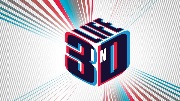 Read John 4:1-381. How would you describe the relationship Jesus had with the woman? Did Jesus know the woman from an earlier encounter? What cultural difficulties did Jesus have to overcome?2. Was this woman a “Person of Peace” to Jesus? Explain.3. How did Jesus show the Principle of Perception?4. What message did Jesus have to proclaim to this woman?5. How was Jesus’ Power revealed during this encounter?6. Where are the Permanent Relationships in this story?7. To whom did this woman evangelize simply by her Presence?8. What does Jesus share with His disciples about the principle of Preparation (see v.34-38)?